Техника формирующего оценивания «Тематические отчеты» на уроках биологииУрок биологии , 9  класс.  Тема урока: «Организменный уровень»Этап урока: систематизация знаний по теме.Формируемые УУД: познавательные: умение анализировать свои действия, делать выводы, подводить итог, выявлять, чего достигли;коммуникативные: выражение своих мыслей с достаточной полнотой и точностью;регулятивные: самооценка собственной учебной деятельности, соотносят цель и результаты, степень их соответствия.Деятельность учителяДеятельность учащихсяНапоминает учащимся, как работать  с бланком «Тематический отчет».Предлагает заполнить бланк.Предлагает учащимся озвучить вопросы, составленные в третьем пункте.Ученики заполняют бланк, отвечая на следующие вопросы: «Чему я научился, изучая  эту тему?», «Какие вопросы остались для меня неясными?», «Какие вопросы я задал бы ученикам, если бы  был учителем, чтобы проверить, как они усвоили  материал?».Заполняют бланк. Озвучивают  вопросы, составленные в третьем пункте бланка «Какие вопросы я задал бы ученикам, если был бы учителем, чтобы проверить, как они усвоили материал?»Обсуждают правильность составленного вопроса.Задают вопросы одноклассникам.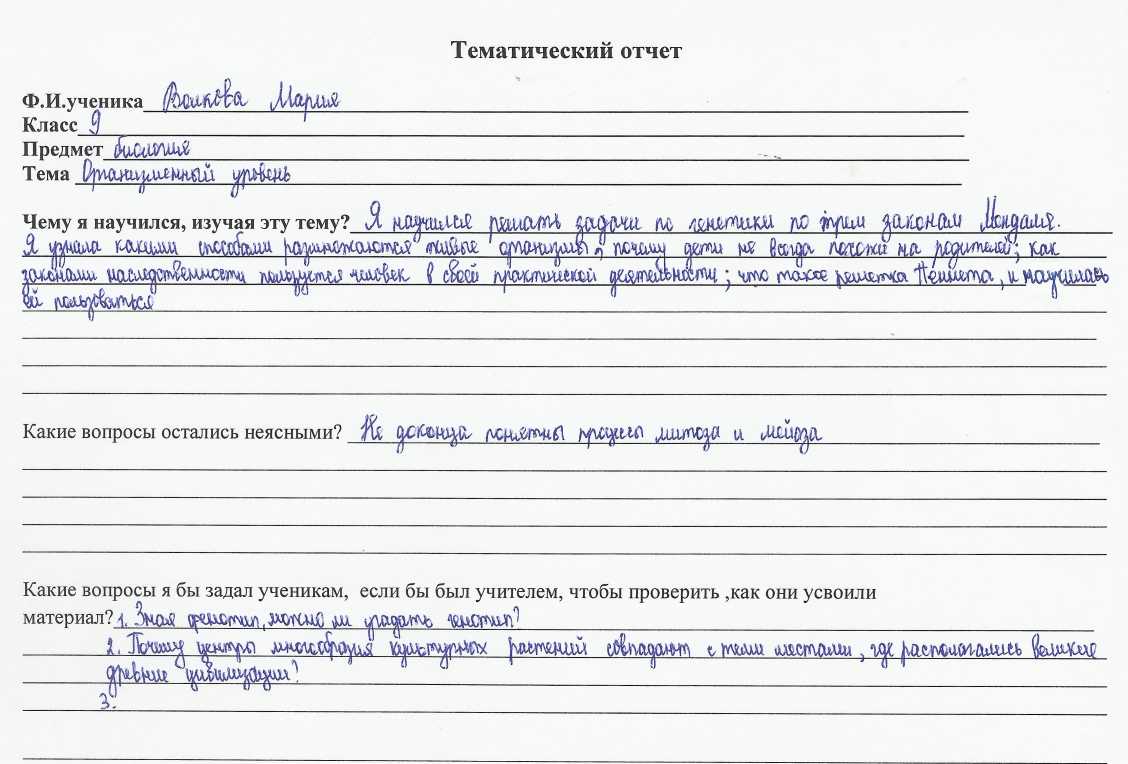 